Trauma and Burns SessionFeb 20th 2018HOT TOPICS -Description of intracerebral trauma on CT- Management of traumatic PTX/HTX/Flail- Splenic and liver lacs – grades- Straddle injury and urethral rupture- Pelvic injury patterns – Young and Burgess classification- Eponymous spinal fractures – hangmans, chance, jefferson- Spinal Cord Injury Patterns –central cord, hemisection, anterior cord- Le Fort Fractures- Penetrating Neck Trauma - zones of neck, investigative pathways- Pregnancy trauma/wedging/perimortem CSection- Paediatric trauma – NAI patterns of injury- Burns – Rule of 9’s and Parkland Calcs- Airway burns  -an airway plan- Complications of severe burns – 	(inhalation/cyanide/CO/circumferential/rhabdo/hypothermia)- Hydrofluoric Acid Burn Management1. (11 marks)A 45 year old man has been found at the side of the road on a country lane. He is intoxicated and unable to recall how he got there. The last thing he remembers is arguing in a local pub with another man. He has severe pelvic pain. He has been given 15mg morphine and methoxyfluorane en route via ambulance.ObservationsP		120BP		90/60Sats		97% NRBRR		30Temp 		35.1GCS		15His pelvic XRay is shown below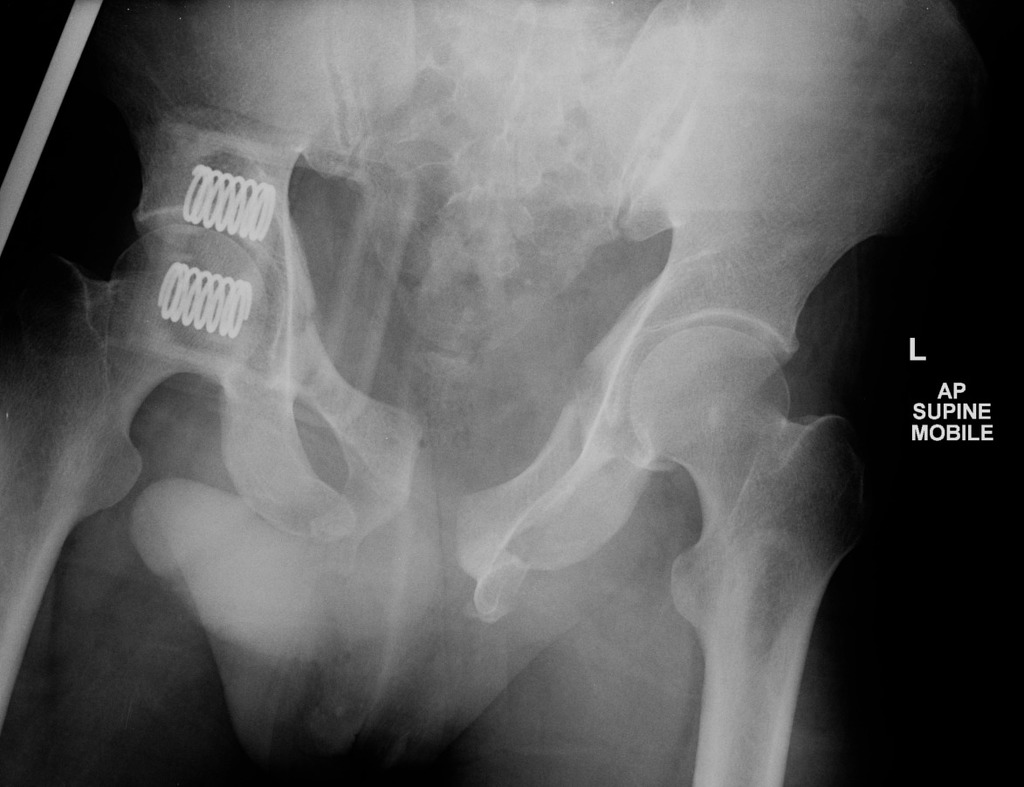 i. Describe five (5) most important findings on the XRay (3 marks)Bilateral Ischial #Wide Pubic SymphysisInferior Pubic Rami FracturesWidening on the Left SIJBinder in Situii. Which mechanism of injury pattern (Young and Burgess) does this injury represent (1 mark)AP Compressionii. List four (4) potential immediate complications from this pelvic injury in this man (4 marks)Uretheral ruptureBladder injury/disruption if seminal vesiclesVenous plexus bleedingDisruption of common iliac artery at SIJ/int iliac/glutealLumbar or Sacral plexus injuryRectal injuryHe remains hypotensive at 80/50 despite 2L crystalloid and 2 units of PRC. iii. List the two (2) most important factors that will determine whether the patient receives surgical or angiographic management of the injury (2 marks)Availability of each service and in what time frameWhether free fluid is present in the abdomen on FAST/CT **REQUIRED ANSWER***Rapidy of deterioration – safety for TF to angiography suite2. (16 marks)A 40kg 12 years old female has been involved in a house fire that started on an old sofa in the living room. She was trapped in an upstairs bedroom for 20 mins and was pulled from the building through a burning room 30 minutes ago. She has burns to her face, neck, anterior Left arm, entire right arm, anterior legs and anterior torso that total approximately 50% partial and full thickness. She had a three minute tonic clonic seizure en route to hospital which has now terminated after 5 mg of midazolam.P	130BP	90/60Sats	88% 15L NRBRR	34Temp 	37.3GCS	7VBGpH 	7.09pO2	16pCO2	76HCO3	14Lact	16HbCO	25%i. List four (4) immediate threats to life (4 marks)Airway Burns/ obstructionInhalational Injury - pneumonitisCyanide PoisoningCarbon Monoxide Poisoningii. List four (4) other complications that you will seek in your assessment over the next 2 hours (4 marks)HypovolaemiaHypothermiaRhabdomyolysis/AKICompartment Syndrome secondary to circumerential burnsElectrolyte disturbances (K/Phos)Arrhythmias/neurological disturbance secondary to COHbiii. List four (4) priority management steps for this patient with brief details of each intervention (8 marks)Airway protection – VL, Size 7 ETT, Ketamine+sux or roc, anticipate difficulty, utilise anaesthetics help +/- fibreoptic, apnoeic oxygenationCirculation – Parkland formula 4 x 50 x 40 = 8L, 4L in first 8 hrs, 4L in subsequent 16hIDCManagement of cyanide poisoning – consider hydroxycobalamin and sodium thiosulphate. Consult poisons specialistManagement of CO poisoning – 100% O2, consider hyperbaric if very high levelsEscharotomy for circumferential arm burnsAnalgesia with fentanyl/ketamine infusion3. (13 marks) A 54 years old man was found in the garden lying on concrete after cleaning leaves from a gutter. His wife last saw him 3 hours ago when she left the house to go shopping. He has obvious signs of external head trauma, bleeding from his left ear and has epistaxis. His GCS  is 7 and he has unequal pupils. He is on warfarin for AF, but takes no other medications. He has 2 IV lines.The rest of his trauma CT pan-scan shows only 2 fractured lower ribs on the left. There are no other significant injuries.BP 	220/120P	55Sats	95% on 15L NRBRR	12Temp 	34.1Several slices of his CT are shown below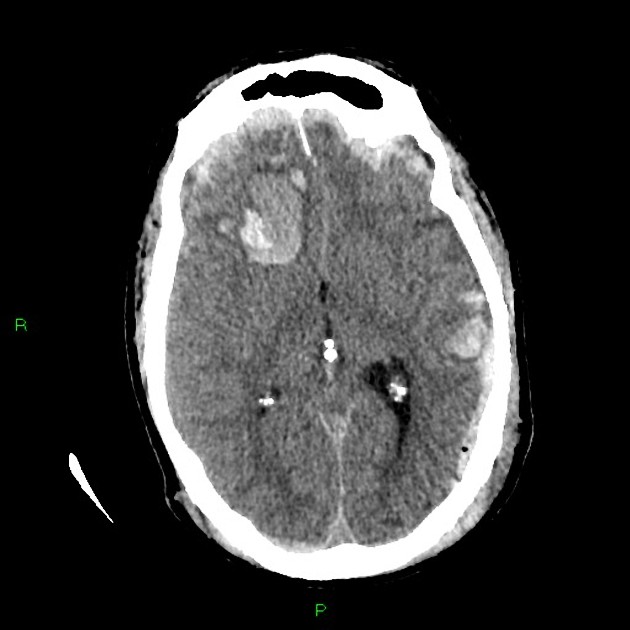 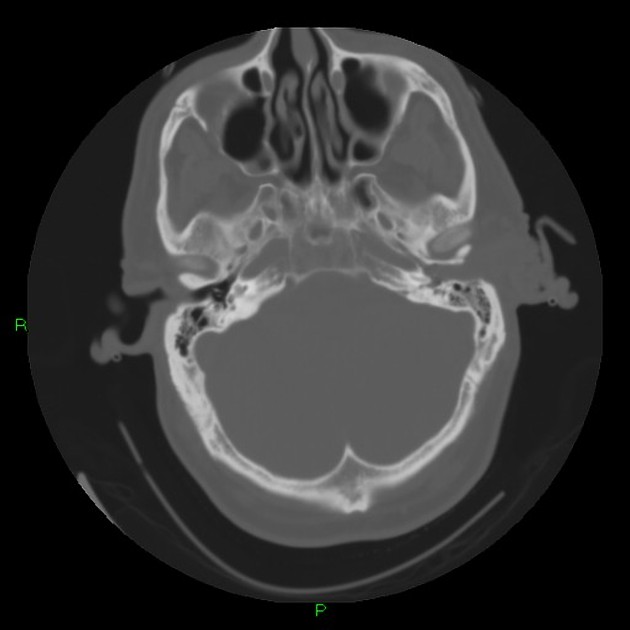 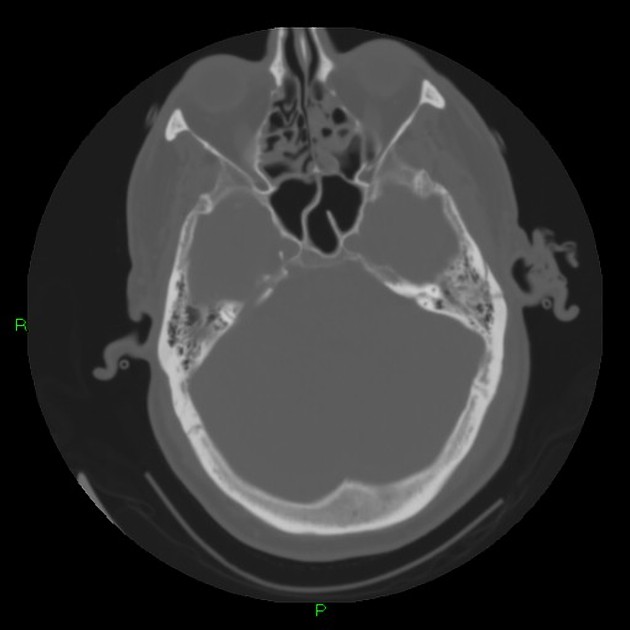 i. List four (4) important positive findings on this head CT (4 marks)Bilateral frontal subdural haemorrhagesMultiple well defined hyerdensities in the frontal and temporal regions (contusions)Frontal subfalcine displacement/midline shiftSubarachnoid bloodEffacement of Right lateral ventricleTemoral bone fracture involving mastoid and external auditory canalPneumocephaly Left temporoccipital lobeii. In the table below list your three (3) priority clinical endpoints and brief details of the treatments you will deliver to achieve these. Assume that the neurosurgery team are already aware and will be ready to receive the patient in OT in 30 minutes.(9 marks)4. (19 marks)A 27 years old male has been involved in a gangland fight. He has presented with stab wounds to the neck.  He has rapid shallow breathing and is intermittently agitated and swearing. 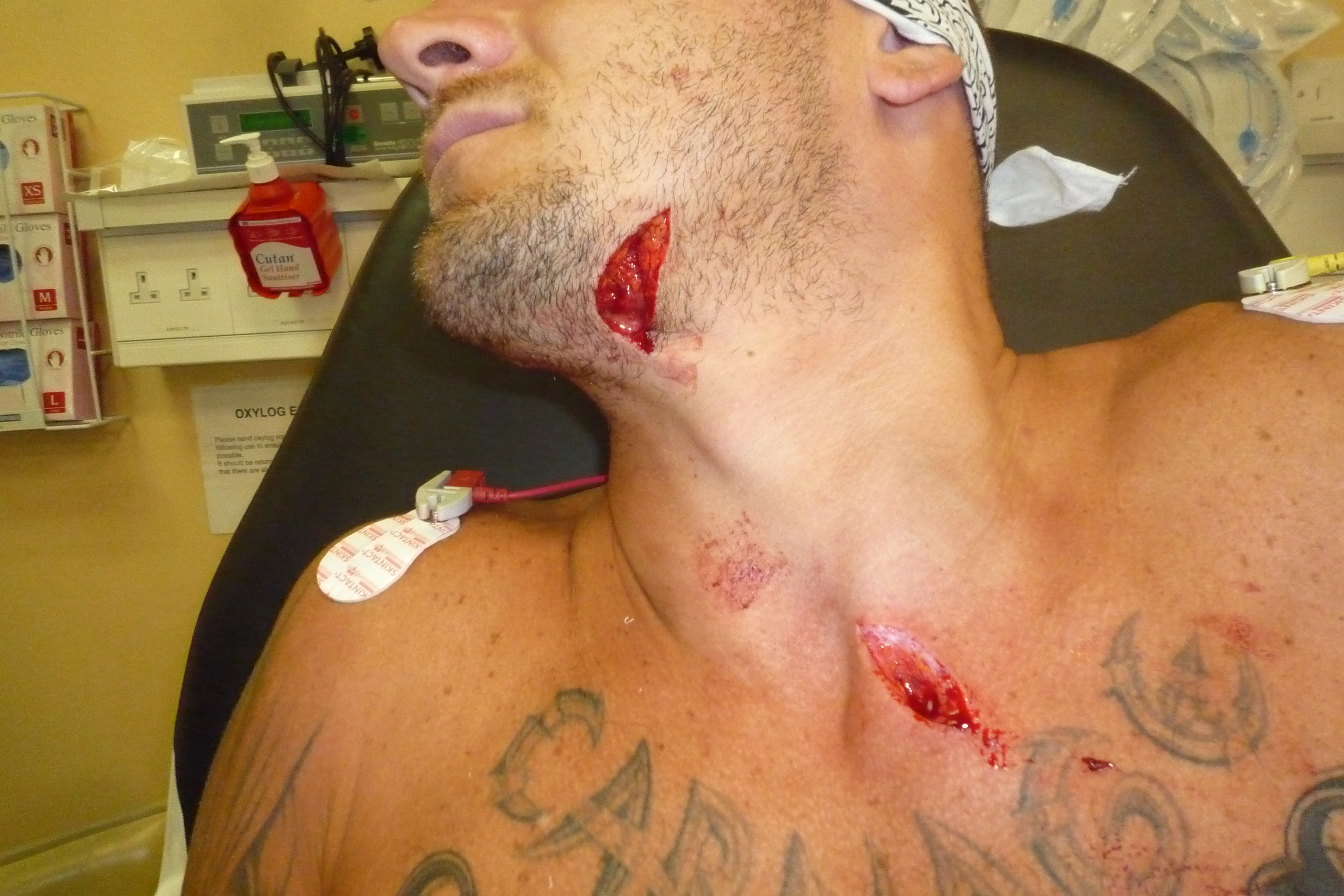 i. In the table below list the two (2) zones likely involved in this injury, the boundaries of each zone and three (3) structures most likely involved in the injury(10 marks)ii. List five (5) physical signs that will guide your immediate management of this patient. (5 marks)Unstable vital signs – tachycardia/hypotension/desaturationSigns of tension PTX – unequal chest expansion, deviated tachea, hypotension, Breach of Platysma – warrants mandatory exploration IN THEATRESuggestion of Aurodigestive tract injury - Gas from wound/bubbling/subcutaneous emphysema/voice changePulsatile haematoma/large expanding haematomaHaematemesis/HaemoptysisThrill OR BruitNeurological deficitThe patient gets off the bed and states that he is going to leave and that he is “going to kill the person that did this”iii. State four (4) elements that MUST be present to determine that he has capacity to consent to, or refuse, treatment. (4 marks) Decision-Making Capacity: recognises that there is a decision to be made, understands the relevant risks, understands the treatment options, understands the likely consequences of each option (i.e. risks, burdens, and benefits), can rationally manipulate the information to come up with a decision consistent with his or her values. Question 5(7 marks)As the receiving tertiary centre you have been called by a small rural hospital 50km away regarding a 50kg 24 years old female who has dived into a backyard pool and presented with neck pain. She is now adequately analgesed. She has had plain radiographs of the C Spine as there is no CT availability at the smaller hospital. The rural GP has asked for advice on interpreting the cervical spine XRays.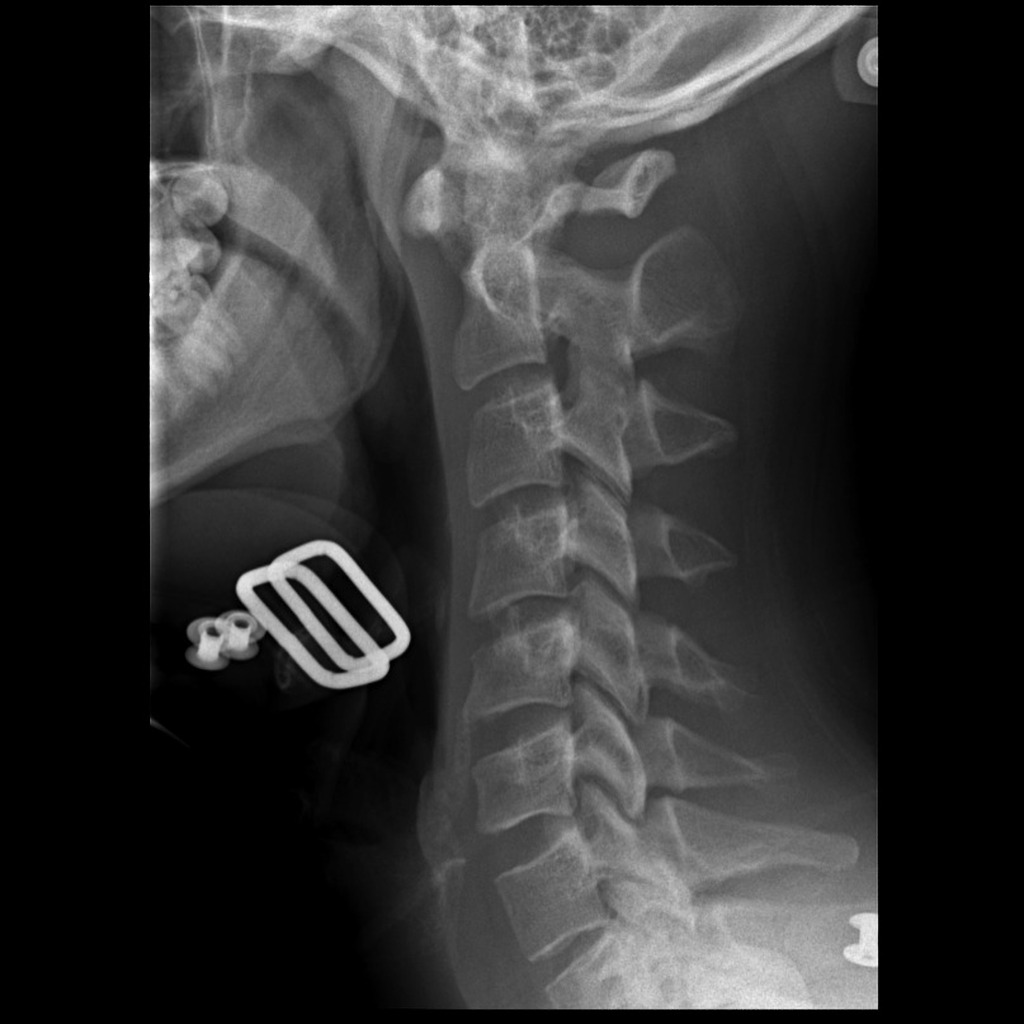 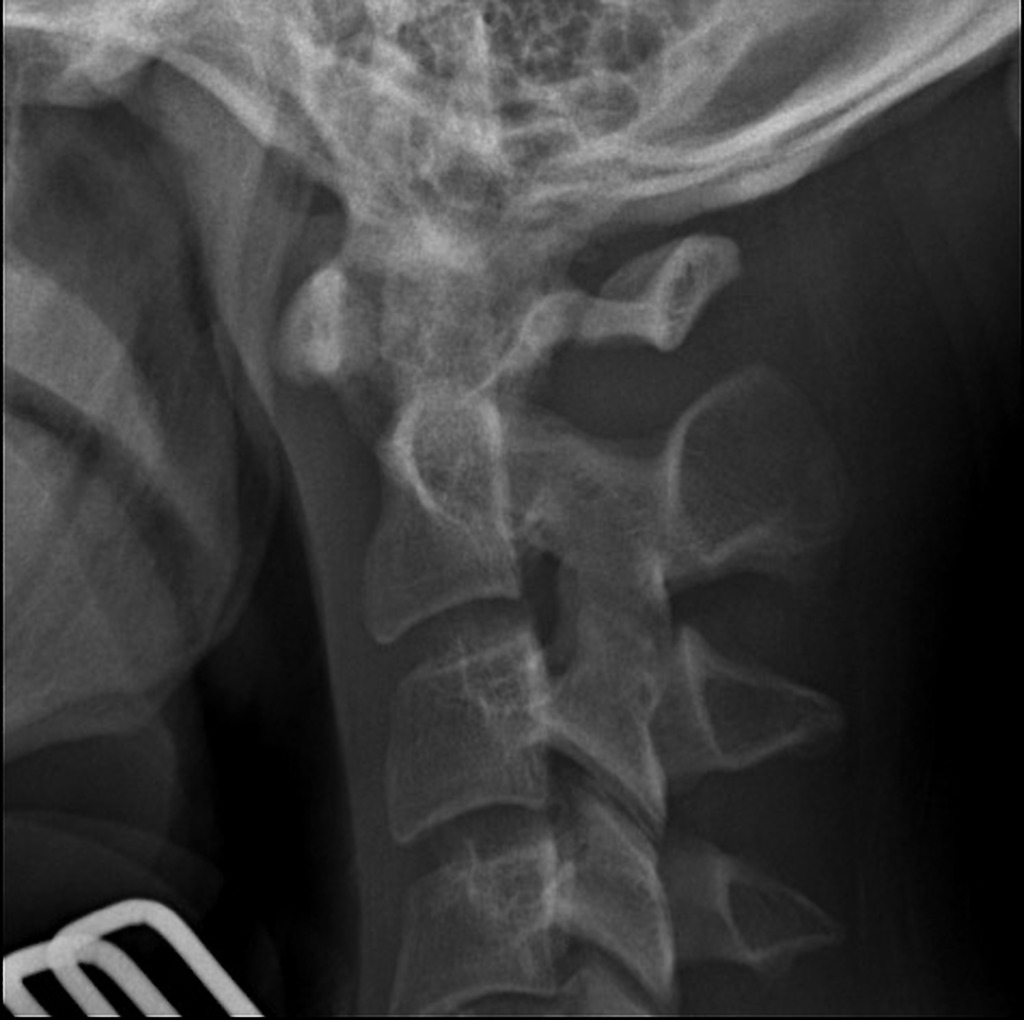 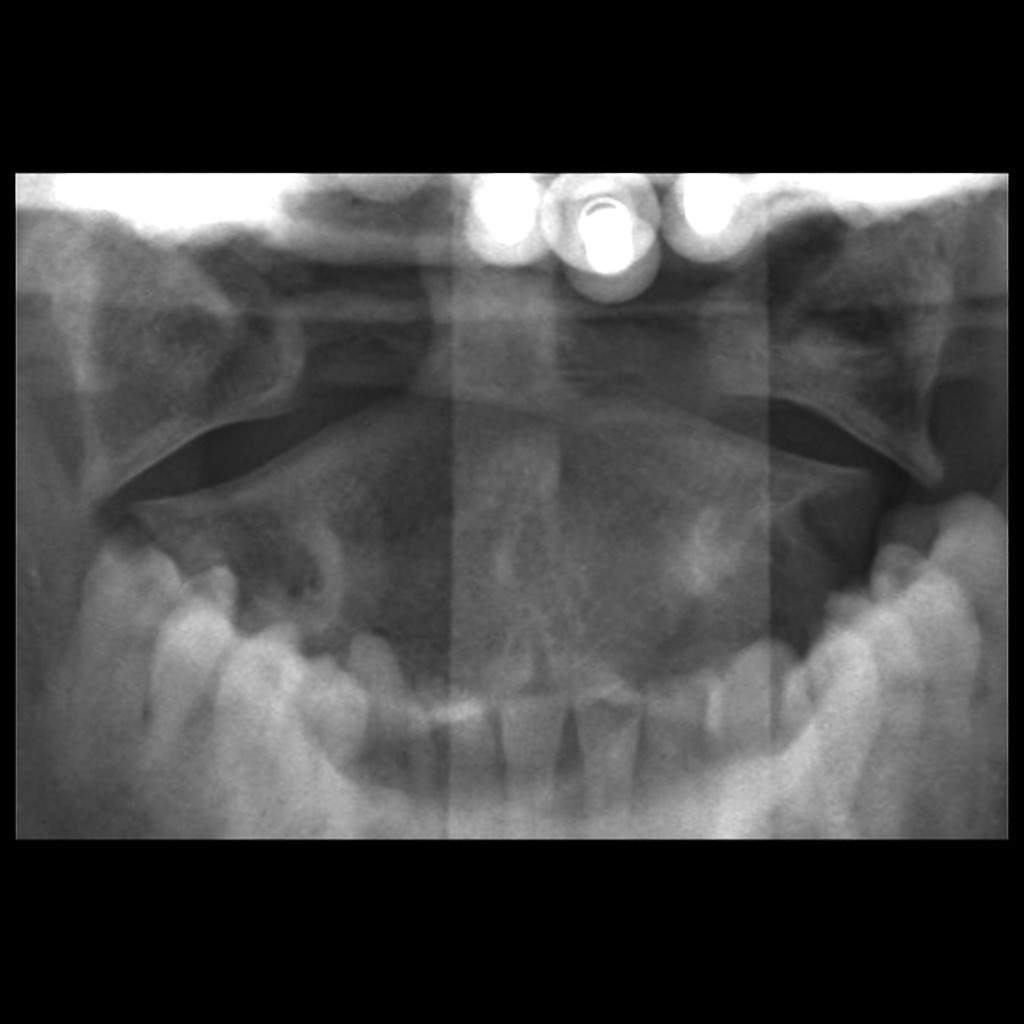 i. List three (3) abnormal features seen on these radiographs (4 marks)Widening of the atlanto-dens interval >3mm Displacement of lat masses of C2 with respect to to C1 on PEG viewLucency traversing posterior arch of C2ii. What is the eponymous name for this abnormality (1 mark)Jefferson Fractureii. List the three (3) MOST important pieces of information that you will seek from the rural GP in order that you can arrange an appropriate transfer and provide appropriate advice to the GP(3 marks)Current positioning/spinal immobilisation/collar typeOther injuries e.g. head injury/other spinal injuries Neurological defecits – motor/sensory level/bladder emptyingAny resp compromise suggesting high spinal injury that will require intubation pre transfer6. (21 marks)You receive pre hospital notification of a patient who will be arriving in 15 minutes. A pregnant female who is 25 weeks gestation has been involved in a head on collision with another vehicle. She was the restrained driver. She was trapped in the car for 45 minutes before being extricated by the fire service. She has had tourniquets applied to bilateral legs, bilateral humeral IO insertions and 15L O2 via non-rebreather mask applied. The paramedic reports at least 1500 mls of blood loss and 2L of crystalloid given. GCS 	7BP	70/40 Sats	83% 15L NRBRR 	30Temp	36.5i. List the four (4) pregnancy specific investigations and treatments that you will consider in this patient, that differ from the non-pregnant patient(4 marks)Wedge to prevent aortocaval compression or manual displacement of uterusKleihauer testAdministration of Anti D if Rhesus D negativeUltrasound and CTG to detect fetal distressConsideration of caesarean section in fetal distress or maternal peri arrest/cardiac arrestThe patient has a cardiac arrest 2 minutes after arrival to the resus bayiii. In the table, list the four (4) immediate lifesaving interventions that you will perform with brief details of each intervention(12 marks)After your interventions the patient has ROSC and is found to have a severe trauma induced coagulopathyii. List five (5) measures you will take to address this coagulopathy (5 marks)Direct cessation of any bleeding e.g. direct pressure/tourniquets/surgical interventionReplacement of products in 1:1:1 ratio PRC:FFP:Platelets with MTPTXA 1g stat, 1g over 8 hrsCryoprecipitate administration aiming for Fibrinogen >1.0Prothrombin Complex Concentrate  (II,IX,X)Consider other factor replacement e.g. NovoSevenQuestion 7(11 marks)A 10kg 12 month old child has been brought to your tertiary department by his father with distress and swelling or bilateral knees. The child is inconsolable. There are multiple bruises to both legs from ankles to hips. The father states that he “probably fell down” but nothing was witnessed.X Rays of the lower limbs are shown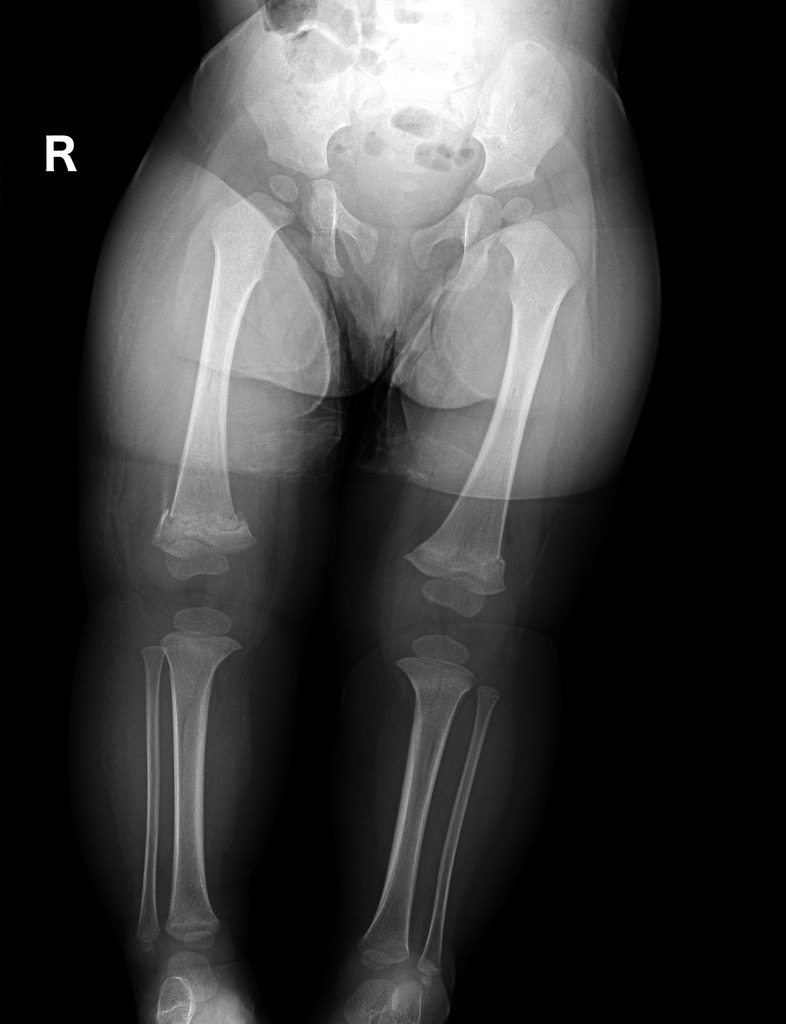 i. Describe the abnormality on the XRay and its relevance to this case (2 mark)Bilateral metaphyseal corner fracturesHighly suspicious for NAIii. List the nine (9) next MOST IMPORTANT assessment and management steps for this child (9 marks)DEAL WITH CURRENT INJURYAnalgesia – titrated opiates plus panadol and nurofenAbove knee backslabs for bilateral legs with sedation if required for distressConsult OrthoIDENTIFY OTHER MARKERS OF NAIFull body examination to look for injuries suggestive of NAI e.g torn frenulum/retinal haemorrhages/bruises of different ages/cig burns/buttock bruising/evidence of sexual assaultGather collateral from other sources – parents/GP/hospital presentationsSkelatal Survey/other Ix as indicated by examination findingsCHILD PROTECTION ISSUESReport to FACSInvolve Social workerRefer to paeds for admissionQuestion 8(18 marks)You are working in an urban district hospital that has no access to radiology overnight. The nearest tertiary hospital is 20km by road. A 17 year old male has been assaulted by another male during a nightclub brawl at 2am. He was punched and kicked to the face and head. He has a swollen left eye and cannot open his eye. He is heavily intoxicated and becomes agitated when you try to examine him. He has no injuries to the trunk or limbs.P  	110BP	100/50Sats	93% RARR	14Temp	37.1GCS 	11You are suspicious that he has facial bone fractures and wish to transfer him to the local tertiary hospital in order to get a CT scani. List six (6) other significant injuries or complications do you wish to exclude in this man (6 marks)ICH/subdural/SAH/extraduralSkull fracture/BOS #CSpine injury/#Globe RuptureOrbital Compartment Syndrome/Retroorbital haematomaInjury to infraorbital nerveTympanic Membrane ruptureLaryngeal fracture and assoc neck injuries e.g. haematomaii. In the table below compare intubation with Propofol and Rocuronium versus Ketamine sedation without intubation for the transfer of this patient. List 3 pros and 3 cons for each. (12 marks)Question 9(20 marks)A 38 years old man presents to Emergency with painful hands after using industrial glass etching solution that contains Hydrofluoric Acid.P 	120BP 	110/80Sats	96% RARR	25Temp	37.2His ECG is shown below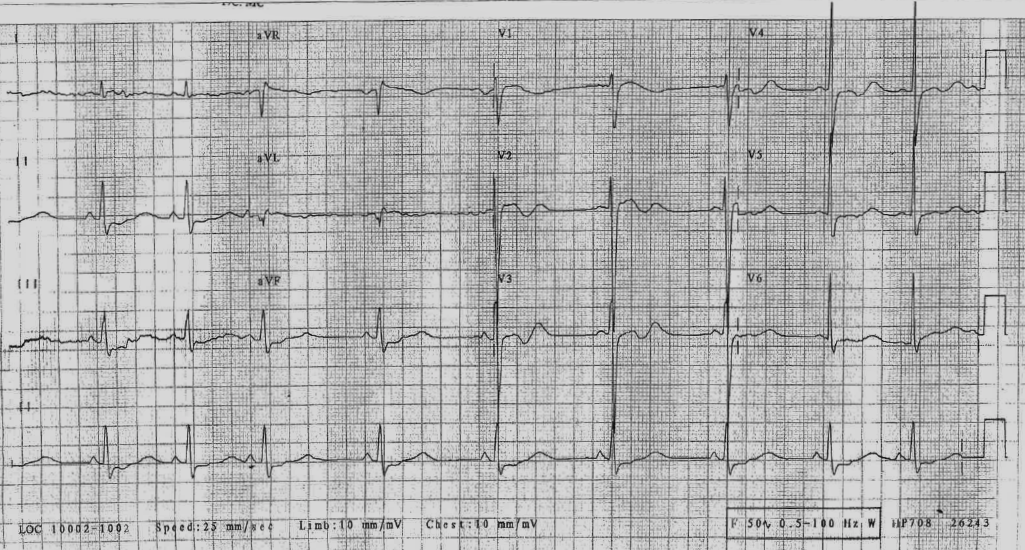 i. List the eight (8) assessment factors that you will consider in the risk assessment of this patient(8 marks)% solutionDuration of contactBSA exposedDecontamination to date ?washed for 15 minsComorbid conditionsSkin changes - Presence of blanching, vesiculation, necrosis of tissue suggests severeClinical features of hypoK – tetany, musc spasms, long Qtc, perioral tinglingLevels of Ca/Mg on blood testingSystemic signs of Fluorosis – abnormal obsii. List three (3) ECG findings(3 marks)SR 56Sinus ArrhythmiaLong QTcNon specific lateral/inferior STDVoltage Criteria for LVH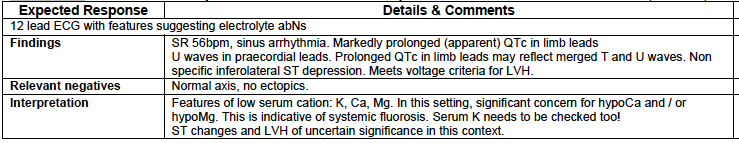 iii. What are the three (3) likely causes for the ECG findings (3 marks)Low CaLow KLow Mg(ALL due to fluorosis)iii. List six (6) specific management and supportive care options for this patient(6 marks)Decontamination with water for 15 minsAnalgesia – titrated opiates – avoid local anaesthetic as pain is an endpoint of Ca therapyCalcium Gluconate Paste – poorly penetrates skinCalcium Gluconate Infiltration 5%, max 1ml per cm sqCalcium Gluconate Biers BlockIntra-arterial Calcium Gluconate (MUST HAVE 2 OPTIONS FOR CaGl to score full marks)Replace Calcium with IV Calc Gluc or CaCl – titrate to normal QTcReplace K and Mg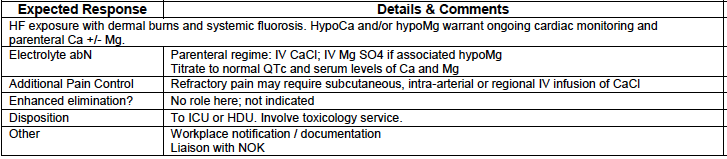 SUPPLEMENTARY QSA. Mechm: Straddle Injury onto a metal pole after falling on a building site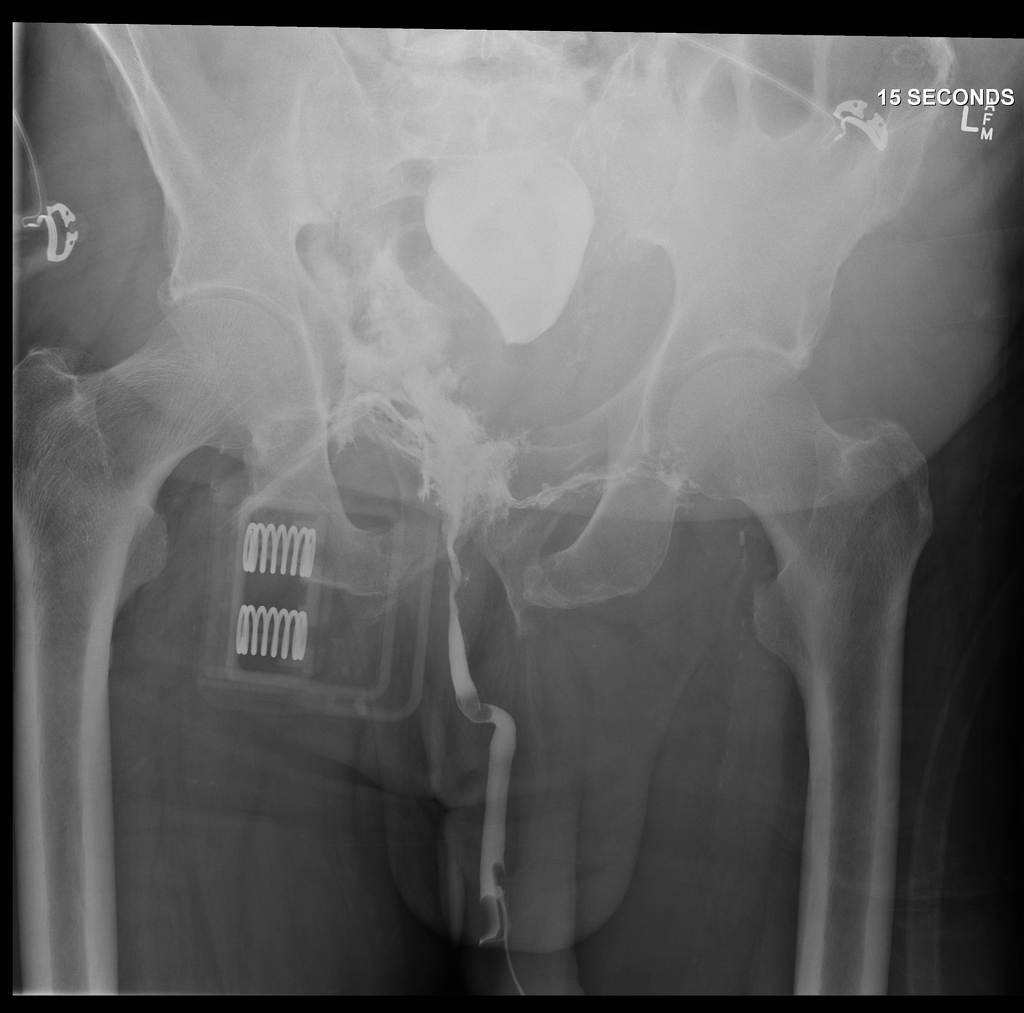 What study is this?Retrograde UrethrogramWhat does it showTransction of the bulbous urethra with contrast extravasationBilateral inferior PR# Pelvic Binder in SituWhat clinical findings might you expect to see?Blood at meatusPerineal bleedingTesticular swelling/hydroceleEvidence of shock from pelvic venous or arterial bleeding (int iliac/common iliac/gluteal As)Evidence of neurological injury – lumbar and sacral plexusRectal bleedingHigh riding or boggy prostateClinical PrioritiesActionsAirway Protection/Oxygenation/Control of CO2IntubateAppropriate induction agent – ketamine or lower dose agent that can cReduce Intracerebral Pressure/Treat ConingMannitol 1g/kg3% saline 3mls/kgHyperventilate30% head up/tape not tieHeavily sedate and paralyseReversal of AnticoagulationProthrombinex – 25ml/kgFFPVit K 5-10mg IvBP Management<160/100??No more than 10% reduction with an appropriate agentFentanyl titratesAny titrateable IV antihypertensiveAim <160/100 Avoid hypotensionZone Boundary  3 Structures 1Clavicles to cricoid-vertebral and proximal carotid arteries-major thoracic vessels-lungs-oesophagus-trachea-thoracic duct-spinal cord-superior mediastinum2Cricoid to Angle of Mandiblecarotid and vertebral arteriesjugular veinsoesophagustrachealarynxspinal cordInterventionBrief DetailsBilateral Thoracostomies5th ICS Ant AxillaryIn safe triangleIncision through spaceFinger to confirm in pleural spaceConvert to ICC laterPerimortem CSectionVertical Inscision from xiphi to PSBlunt dissect down to peritoneumVertically incise peritoneumDeliver uterusVertical incision through uterusDeliver fetusPack uterusBlood ProductsVia Rapid Infuser Through humeral IOO Neg initiallyThen per MTP with FFP/Plt/CryoTXAIntubationCold – no drugsSize 7.0 ETT or smallerMac 3-4 or VLBougie or styletConfirm with capnographyIntubation With Propofol and RocuroniumKetamine Sedation Without IntubationProsAirway protectedLess Aspiration RiskLess likely hypoxia/hypercapniaHigh risk of deteriorationLess risk to staff of aggressionLess technical skill/equipment required (however still should be able to intubate in case of spasm)Easy to achieve – can give IM if patient agitatedLower risk of hypotensionAnalgesic propertiesCan detect if seizuresConsRisk of hypotension on inductionRequires skilled operator/expertiseCSpine Immobilised – difficult airway with MILSWill need doctor transfer/retrieval teamRequire ongoing infusionsMore aspiration riskRisk of increasing IOP in eye injuryLaryngospasm RiskVomiting riskEmergence phenomenaWill require re-dosing or infusion en routePatient still moves/less control